Westfield Nursery School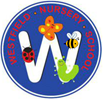 Admissions PolicyVisionAt Westfield Nursery we aim to deliver against our vision ‘Inspired beginnings; outstanding futures’. RationaleResearch shows us that children learn best when they are happy and secure in their learning environment.  We believe it is necessary to ensure continuity and consistency for children during transition from home to Nursery / Nursery to Reception.  In doing this we recognise children’s experiences and individual needs.  We value parents as children’s primary educators and we aim to work in partnership with them.PurposesWe wantChildren who feel secure, happy and confident at nurseryChildren to develop independence to enable them to become independent, motivated learnersChildren to feel included and valuedChildren to develop positive relationships with adults and other childrenThe transition from home to nursery and nursery to school to be smooth Parents to be actively involved in all aspects of their child’s development. To enjoy two-way communication built on mutual trust and respectA learning environment which promotes a broad and balanced curriculum as set out by the Early Years Foundation Stage, reflecting and enhancing children’s interests  A learning environment that reflects a variety of cultural traditions, an environment which is accessible by children with different physical and intellectual needsAdults to be sensitive and supportive, listening and interacting with each childGuidelines3-4 year oldsWe offer 15 hour or 30-hour government funded provisionWe offer 33.75 hours paying sessions, if there are spaces available The eligibility criteria for 30-hour free child care are set by the government and displayed in the school entrance hall.  Contact www.childcarechoices.gov.uk Our maximum intake is 78 spaces AM and 78 spaces PMChildren are admitted to Westfield Nursery School on a termly basis, in the term following their 3rd birthday, if there are spaces available Children will usually be admitted into the afternoon nursery sessions for their 15 hours free education within our usual opening times if there are spaces available. As the children become older, children move to the morning sessions, if/ when there are spaces availableWhere there are spaces we will offer whole days, but if a child’s current class is full they will be offered a space in a class where spaces are availableWestfield Nursery does not have a catchment areaShould a waiting list need to be implemented priority will be given to:- -Children who attend the two-year old class-Children who already attend who are increasing their sessions-Looked After Children (LAC)/ Children subject to Special Guardianship Order (SGO)-Children who are subject to a Child Protection Plan (CP)-Children with a Special Educational Need or Disability (with an EHCP Plan)-Children of staff-Children who have siblings already attending Nursery-Children who are on the waiting list from the previous term-Children by birth dateAdmissions criteria are applied to each admissions intakeEach 15-hour provision is of 3 hours duration either 8.45am – 11.45am or 12.30pm – 3.30pm, available Monday to Friday term time onlyEach 30-hour provision is of 6 hours 45 minutes from 8.45am to 3.30pm with parents paying for the extra 45 minutes per day at a cost of £4.10. The eligibility code, expiry date and National Insurance Number must be shown in advance of a child starting; along with the first half termly payment. Where these are not supplied the Nursery will retract the placeParents can request to pay for a full-time place. This is at a cost of £5.50 per hour, if there are spaces availableLunchesOur maximum intake is 32 spaces for children who stay for lunch2- year oldsOur intake is 16 2-year old spaces AM and 16 2-year old spaces PMFunded 2-year-old children are admitted to Bumble Bees class the term after their 2nd birthday when they have been granted the two-year-old funding. This is free funding for 15 hours per week term time only. There are limited spaces and they are allocated on a first come basis. Currently these are taken as 5 x 3-hour sessions taken in morning sessions Monday – Friday, 8.45am – 11.45am or afternoon sessions, 12.30 – 3.30pm term time onlyFunded 2-year olds must provide their funding letterParents of 2-year-old children can request to pay for a 15-hour morning or afternoon session GeneralThe child’s birth certificate must be providedParents are contacted by phone the term before to ensure they want a place and an offer letter together with entry forms are sent the half term before a child can start and these need to be returned to secure a placeRegular attendance is important for children’s well-being and progressWe operate an inclusion and equality policy to ensure all children have access to NurseryParents/carers and children are encouraged to visit the nursery prior to admissionParents/carers and children are invited to informal intake meetings, where they gain information about the school and can meet the class teacher and teaching assistantsParents/carers are asked to fill in an admission formStaff endeavour to undertake a home visit but if this cannot be arranged parents are asked to attend an ‘in-school’ visit. The purpose is to so that we can find out about the child’s needs and interests, and answer any questions the parents may haveThe settling in period is generally timed over a week but is flexible to meet the needs of each childThe Governing Body are kept informed of the numbers on rollAny appeals against non-admission must be made in writing to the Chair of the Governing Body via the school office to be dealt with by the governing bodyIf the Nursery is full, parents will be sign-posted to the Beehive Children’s Centre, so they can be sign posted to other settingsWhen considering admissions, we are mindful of the staff: child ratios and the facilities available at NurseryParents need to complete applications to Central Bedfordshire to secure their children’s Reception placePolicy Reviewed January 2019To be reviewed: Autumn 2020Adopted by governors ………………………………………………………….